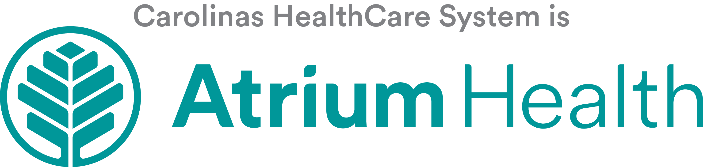 Clinical Instructor Reference Form for New Graduate RNTop Section to Be Completed by StudentTop Section to Be Completed by StudentTop Section to Be Completed by StudentTop Section to Be Completed by StudentApplicant Name:Date:Instructions for Clinical InstructorInstructions for Clinical InstructorInstructions for Clinical InstructorInstructions for Clinical InstructorInstructions for Clinical InstructorRate applicant using the scale below.Once completed, please email document to: NewGraduateRNCenter@AtriumHealth.org. Responses will not be shared with the applicant and must come from you directly. Please include the applicant’s name to the subject line in the email.Rate applicant using the scale below.Once completed, please email document to: NewGraduateRNCenter@AtriumHealth.org. Responses will not be shared with the applicant and must come from you directly. Please include the applicant’s name to the subject line in the email.Rate applicant using the scale below.Once completed, please email document to: NewGraduateRNCenter@AtriumHealth.org. Responses will not be shared with the applicant and must come from you directly. Please include the applicant’s name to the subject line in the email.Rate applicant using the scale below.Once completed, please email document to: NewGraduateRNCenter@AtriumHealth.org. Responses will not be shared with the applicant and must come from you directly. Please include the applicant’s name to the subject line in the email.Rate applicant using the scale below.Once completed, please email document to: NewGraduateRNCenter@AtriumHealth.org. Responses will not be shared with the applicant and must come from you directly. Please include the applicant’s name to the subject line in the email.All Information is Strictly Confidential: (please rate by clicking appropriate box.)ExcellentExceedsExpectationsMeetsExpectationsBelowExpectationsAcademic PerformanceCritical Thinking SkillsCommunication SkillsClinical Technical SkillsOrganizational SkillsProfessionalism (Maturity, Appearance, Motivation and Reliability)Ability to Work Well Under Pressure Interdisciplinary Collaboration Accepting Constructive feedback Any additional comments:      Any additional comments:      Any additional comments:      Dates of Clinicals including semester:      Dates of Clinicals including semester:      Dates of Clinicals including semester:      Completed by:                                                                                       Date:      Completed by:                                                                                       Date:      Completed by:                                                                                       Date:      Title:                                                                                                    Email:                                                                                                         Email:      Signature:Signature:Please type nameName of Education Program:      Name of Education Program:      Name of Education Program:      